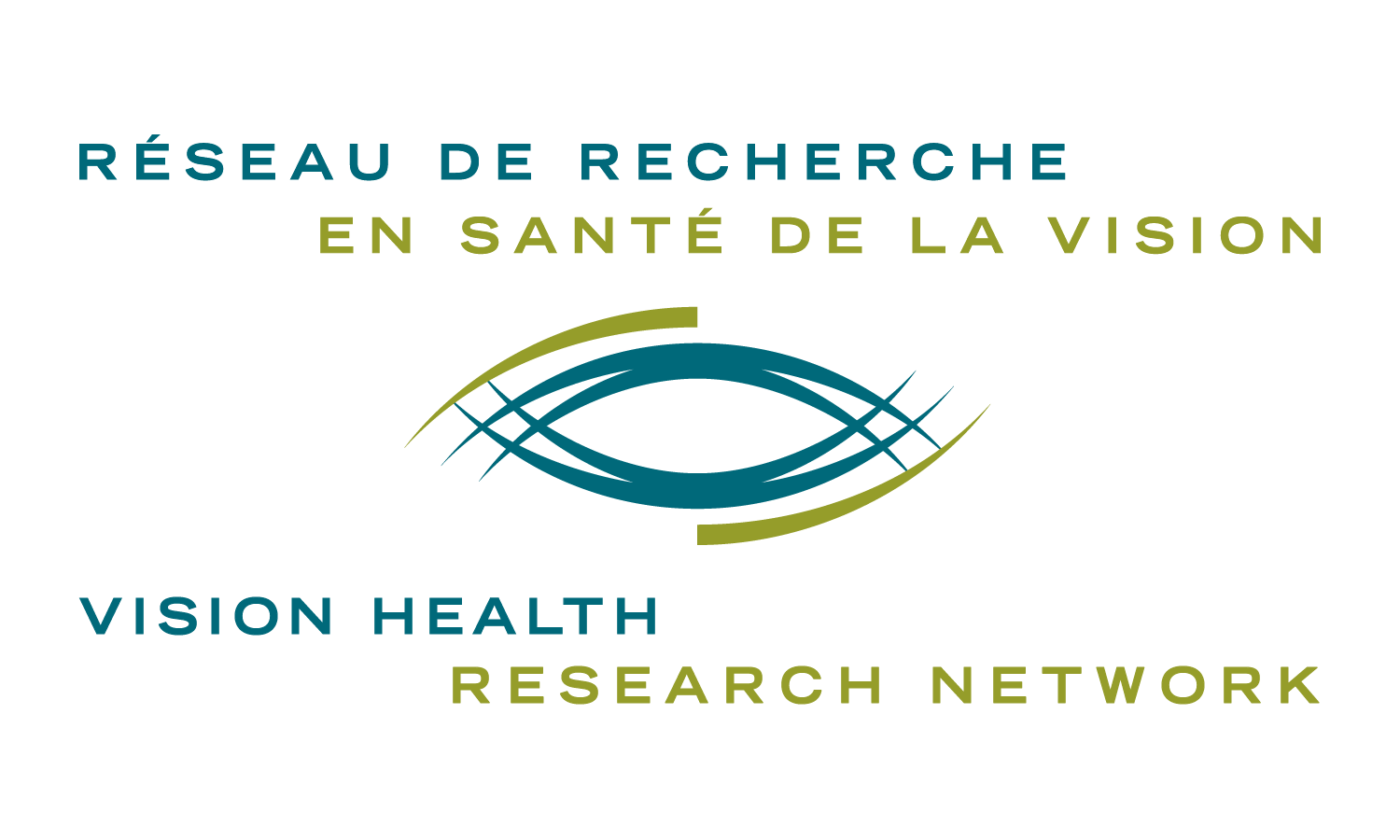 NATIONAL AND INTERNATIONAL NETWORKING PROGRAMVISION HEALTH RESEARCH NETWORK2021-2022 CompetitionINSTRUCTIONSDeadline for Letter of intent: 			August 15, 2021* Deadline for Full application: 			October 15, 2021**Should these dates fall on a Friday or Saturday, the candidate will have until Sunday night to send the application.GoalThe objective of the National and International Networking Funding Program (NIN) program is to foster collaborations outside Quebec and to increase the visibility of Vision Health Research Network (VHRN) researchers nationally and internationally.EligibilityThe eligibility criteria are as follows:The project must be relevant to vision health;The project must involve a minimum of two research teams, one in Quebec and one from outside Quebec;The nominated principal investigator of the Quebec team must be a regular VHRN member;The principal investigator of the outside Quebec team must work in academia;The principal investigator of the outside Quebec team must commit to provide subsidy financial contribution to the project (in kind contributions are accepted);If more than one project is submitted by the same researcher, there should be no conceptual overlap between the projects or other VHRN financing programs;In the case of a renewal, the amount awarded for the first application must be spent at more than 70% of the total amount by the deadline for the submission of the full application (supporting financial report is requested).The principal investigator and co-investigators must be independent researchers, as defined by the FRQS: “Person who has a doctorate or its equivalent and a university affiliation allowing him to supervise graduate and postgraduate students; is autonomous vis-à-vis his research activities; and who occupies a regular professorial or research position at a Québec university or a regular research position in a Québec health and social services institution. Professional diploma holders must have completed a minimum of two years of full-time research training” Source: “FRQ’s Common general rules”.The principal investigators and co-investigators from outside Quebec must meet equivalent criteria, in their respective province or country,Evaluation criteriaApplications will be evaluated according to the same performance criteria as those established by the FRQS for the evaluation of Thematic Networks. The criteria are specified at the top of each section of this form.Amount and grant conditionsFinancial support for a project is granted for one year, renewable once.The maximum budget that could be awarded per project is $50,000, but the number and amount of grants depend on the availability of funds. A distribution of funds, proportional to the number of members in each axis of the Network, may also be calculated among the projects deemed fundable by the Scientific Committee to ensure the sustainability of all strategic research areas of the VHRN.Only particularly efficient teams will be eligible for a renewal (maximum of one renewal per project) upon presentation of a renewal application. A special fund from the “Fondation Antoine-Turmel’’ is restricted for projects that may have an impact on the understanding or treatment of age-related macular degeneration (AMD). You are therefore encouraged to indicate if this is the case since this could allow the funding of additional NIN projects.Funding from the VHRN will be send to the fund manager of the principal investigator of the Quebec team. The use of funds by the research team must comply with the FRQ's Common general rules. The principal investigator outside Quebec must commit to subsidize in part the cost of the NIN project (in kind contributions are accepted).Scientific ReportFor all funded projects, a detailed scientific report of the scientific benefits and the leverage effects must be submitted at the end of this grant and/or at the renewal. The "Scientific Report" form is included in the "National and International Networking Program renewal application form” (Progress Report sections). These reports will be integrally used for the renewal application in the Network Annual Report and Network renewal application. Financial reportFor any funded project, a financial report must be submitted at the end of the financial year (March 31st) following the grant, and this until the end of the grant period. As mentioned by the FRQS in their Network Management Guide, at the end of this grant period, the unexpended amounts will have to be returned.CommitmentPrincipal investigators and co-investigators commit to:Mention support from the “Vision Health Research Network”, and the “Fondation Antoine-Turmel’’ (if applicable), in any publication or presentation resulting from the research project funded by the Network;Present the research results at the VHRN Annual Meeting.How to applyDocuments to submit for first application and renewal:Letter of intent:Only section 1 of the form "National and International Networking Program" duly completed.Full Application:The application must be submitted as a single PDF document including, in the following order:The “first application form” OR “renewal application form of the National And International Networking Program” duly completed;Attestation of partnership, if applicable;CVs of principal investigators and the equivalent for international researchers (Canadian Common CV in FRQS format including detailed contributions)Incomplete and / or non-compliant applications will be rejected. To submit your Letter of intent (PDF), your Full Application (PDF) or for more information:Vision Health Research Network (visionnetwork.ca)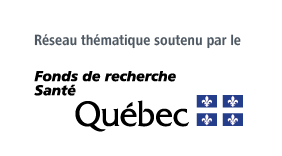 reseau.vision@ircm.qc.ca
Teleworking: 438-825-1425 / IRCM: 514-987-5636NATIONAL AND INTERNATIONAL NETWORKING PROGRAMVISION HEALTH RESEARCH NETWORK2021-2022 CompetitionFIRST APPLICATION FORMDeadline for Letter of intent: 			August 15, 2021*Deadline for Full Application: 		October 15, 2021**Should this date fall on a Friday or Saturday, the candidate will have until Sunday night to send his/her application. Letter of intent (fill in only section 1)  Full application (fill in all sections) SECTION 1. PROJECT IDENTIFICATIONThe information in this section must be identical in the Letter of intent and the Full Application.Project’s title:	Investigators* and collaboratorsThis list must be identical to the one proposed on the letter of intent. It will be used to ensure transparency and avoid conflict of interest in the scientific committee recruitment process). A minimum of two principal investigators is required, including a member of the VHRN and an affiliate of an institution outside Quebec. Add the necessary number of lines.* Must be a faculty member of a recognized Quebec university or a permanent member of a clinical ophthalmology unit of a university hospital.Research axis: Retina and Posterior Segment  Cornea and Anterior Segment  Brain and Perception  Visual impairment and rehabilitation Language in which you will submit your project:		  English	   FrenchCan this project have an impact on the understanding or treatment of AMD? 	 yes    noProject summary (maximum 350 words): Suggestion of potential evaluators (5 names from Canada or internationally)The evaluators must not have published with you with the researcher outside Quebec during the last five yearsInclude: LAST NAME, first name, titles, affiliation, email, phone, expertise.SECTION 2. SIGNATURESNames and signatures of the principal investigators, co-investigators and collaboratorsAdd the required number of lines.______________________________________________________________________________________Name					Signature				Date______________________________________________________________________________________Name					Signature				Date______________________________________________________________________________________Name					Signature				Date______________________________________________________________________________________Name					Signature				Date______________________________________________________________________________________Name					Signature				date______________________________________________________________________________________Name					Signature				date______________________________________________________________________________________Name					Signature				dateSECTION 3. ADMINISTRATIVE INFORMATIONComplete information of the Finance Director or the representative who will manage the grant.Last name, first name:      
Phone number:      Email:       Institution (to which the cheque will be payable to)Complete address where the cheque must be sent:      
(civic number, office number, street name, city, postal code)Fund number (if available):SECTION 4. PROJECT SUMMARY (French AND English, maximum 250 words for each language)Describe, in plain language, the goal of the study, expected results and impact of the collaboration on the national and international visibility of the VHRN team (networking, new collaborations, joint publications, student exchanges, leverage effects, new partnerships).For the purpose of dissemination and promotion.Titre du projet : *   *   *Project’s title:SECTION 5. PROJECT DESCRIPTION FOR THE YEAR TO COME (maximum 3 pages, an appendix of 2 pages maximum is allowed for figures, tables and references)Describe the problem, objectives, methodology, preliminary results and relevance of the project.SECTION 6. ROLE OF INVESTIGATORS, COLLABORATORS, STUDENTS AND POST-DOCTORAL FELLOWS (maximum 1 page)Describe the role of each of the principal investigators, co-investigators and collaborators involved in the project and the link with their expertise. Also, indicate the role of students and postdoctoral fellows involved in the project for which you request a budget (scholarship, travel expenses, or other). Specify the locations where the project stages will take place.SECTION 7. TIMETABLE AND FEASIBILITY (maximum 1 page)Describe the timetable of the main stages of the project and the feasibility of this project.SECTION 8. BUDGET (add pages if necessary)Describe the expenses for which the funds are requested for each relevant budget category. Detail the financial contribution of researchers and staff of national and international teams. The in-kind contributions are accepted, and must be quantified in Canadian dollars.Note: The co-financing of international students directly involved in the collaborative project is strongly encouraged.LAST NAME, first name, titlescheckcheckcheckcheckMain affiliation Complete address (ciity, country)E-mailLAST NAME, first name, titlesPrincipal investigator*Co-investigator*CollaboratorStudentMain affiliation Complete address (ciity, country)E-mailVHRN teamOutside of Quebec team